УКРАЇНАЧЕРНІВЕЦЬКА ОБЛАСНА ДЕРЖАВНА АДМІНІСТРАЦІЯЧЕРНІВЕЦЬКА ОБЛАСНА ВІЙСЬКОВА АДМІНІСТРАЦІЯДЕПАРТАМЕНТ ОСВІТИ І НАУКИвул. М. Грушевського, 1, м. Чернівці, 58002, тел. (0372) 55-29-66, факс 57-32-84,Е-mail: doncv@ukr.net   Код ЄДРПОУ 39301337   29.09.2022 №  01-34/1720        На № ____________від ___________Керівникам місцевих органів управління   освітою територіальних громад Директорам закладів фахової передвищої, професійної (професійно-технічної)   освіти та закладів освіти  обласного підпорядкуванняПро обов’язкові заходи щодо стабілізації  епідемічної ситуації з керованих інфекцій в Україні	На сьогодні імунопрофілактика визнана одним з найуспішніших і економічно ефективних заходів у сфері громадського здоров’я.	 	Основними цілями імунопрофілактики є збереження здоров’я населення через зниження рівня захворюваності, смертності та інвалідності від інфекційних хвороб, формування колективного імунітету та зниження витрат системи охорони здоров’я на лікування інфекційних хвороб, яким можна запобігти шляхом проведення імунопрофілактики.	Для забезпечення і підтримання епідемічного благополуччя та попередження інфекцій, керованих засобами специфічної профілактики в Україні наказом Міністерства охорони здоров’я України 16.09.2011 № 595 (у редакції наказу Міністерства охорони здоров’я України 11.08.2014 № 551) затверджено Календар профілактичних щеплень в Україні. Календар профілактичних щеплень в Україні - нормативно-правовий акт центрального органу виконавчої влади, що забезпечує формування державної політики у сфері охорони здоров'я,  яким встановлюються перелік обов'язкових профілактичних щеплень та оптимальні строки їх проведення.Цей Календар включає обов’язкові профілактичні щеплення з метою запобігання захворюванням на дифтерію, кашлюк, кір, поліомієліт, правець, туберкульоз.												Інформуємо, що станом на кінець 2021 року охоплення рутинними щепленнями в Україні були нижчими за рекомендовані 95%, зокрема охоплення вакциною дифтерії та правця в 6 років було 69,9%, а охоплення поліомієлітною вакциною серед дітей 6 років було 78,4%.	Внаслідок війни російської федерації проти України є значна міграція, зокрема і дітей, які часто також є невакциновані за календарем через різні обставини. Ці фактори в сумі створюють епідемічно несприятливу ситуацію. 	На виконання доручення Прем’єр-Міністра України Дениса Шмигаля від 27.06.2022 № 15641/1/1-22  з метою виконання завдань,  визначених пунктом ІІ протокольного рішення Державної комісії з питань техногенно-екологічної безпеки та надзвичайних ситуацій від 20.06.2022 № 7 Департамент освіти і науки обласної державної адміністрації (обласної військової адміністрації) зобов’язує керівників місцевих органів управління освітою  територіальних громад, директорів закладів фахової передвищої,  професійної (професійно-технічної) освіти та закладів освіти обласного підпорядкування:	- забезпечити проведення роз’яснювальної роботи серед батьків щодо необхідності обов’язкових профілактичних щеплень дітей  згідно з Календарем профілактичних щеплень в Україні та які не мають протипоказів до їх проведення;	- забезпечити організацію та контроль за проведенням обов’язкових щеплень проти кору, дифтерії та інших інфекцій відповідно до Календаря профілактичних щеплень в Україні, затвердженого наказом Міністерства охорони здоров'я України від 16.09.2011 № 595, зареєстрованого в Міністерстві юстиції України 11.10.2011 за №1159/19897 (у редакції наказу Міністерства охорони здоров'я України від 11.08.2014  №551);	- забезпечити належній рівень комунікацій  закладів освіти з питань імунопрофілактики, зокрема профілактичних щеплень  шляхом організації та проведення спільних нарад за участі керівництва закладів охорони здоров’я, активізувати просвітницьку роботу з питань переваг імунопрофілактики серед релігійних громад;	- сприяти органам охорони здоров’я у відновленні роботи  та діяльності тимчасових кабінетів щеплень на базі закладів загальної середньої освіти.	До 28.10.2022 інформувати Департамент освіти і науки обласної державної адміністрації (обласної військової адміністрації) про проведену роботу (в довільній формі) на електронну адресу vima2020@ukr.net Директор  Департаменту                                                 Оксана САКРІЄРСвітлана ПРІНЬКОВалентина ШевчукСтепан ЩЕРБАНОВИЧ  55-08-10http://centr.cv.ua/?cat=3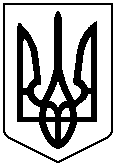 